УКРАЇНАЧЕРНІВЕЦЬКА ОБЛАСНА РАДАКОМУНАЛЬНИЙ ЗАКЛАД«ІНСТИТУТ ПІСЛЯДИПЛОМНОЇ ПЕДАГОГІЧНОЇ ОСВІТИЧЕРНІВЕЦЬКОЇ ОБЛАСТІ»вул. І. Франка, 20, м. Чернівці, 58000, тел/факс (0372) 52-73-36, Е-mail: cv_ipo@ukr.net  Код: ЄДРПОУ 02125697_06.06.2023_ № _01-11/332__				На МОН № 4/1838-23 від 02.06.2023Директорат дошкільної, шкільної, позашкільної та інклюзивної освіти Міністерства освіти і науки України інформує, що Комунальний заклад позашкільної освіти «Центр освітніх інновацій» Івано-Франківської міської ради разом із громадською організацією «Фундація розвитку інновацій» та благодійним фондом «Star for Life Ukraine» продовжують проведення безкоштовної відкритої літньої онлайн школи з основ програмування на Java, заняття в якій буде розпочато 13 червня 2023 року. Навчання проходитиме впродовж літніх канікул.Метою проведення літньої онлайн школи з основ програмування є ознайомлення та якомога більш раннє залучення школярів, починаючи з 5 класу, до реальної розробки програмного забезпечення засобами сучасного програмування, що у подальшому може стати для старшокласників основою для отримання престижної професії. Особливо корисним навчання в онлайн школі може бути для випускників. Також до навчання запрошуються учителі, які зможуть в використати набуті знання в освітньому процесі.Навчання в школі провадитиметься згідно двох навчальних програм, розрахованих для учнів 5-7-х та 8-11-х класів, відповідно навчальна програма онлайн школи базується на змістовій частині комплекту відеоматеріалів «Програмування на Java», що має гриф «Схвалено для використання у загальноосвітніх навчальних закладах». Детальну інформацію про онлайн школу розміщено на веб-сайті: https://school.idf.ua/.Водночас інформується, що найбільш успішним учням онлайн школи з малозабезпечених сімей, а також з числа ВПО, буде передано бувші у вжитку, але потужні ноутбуки, які надано ІТ-компаніями північної Європи через благодійний фонд «Star for Life Ukraine».В.о директора  Інституту                                                    Наталія КУРИШМусурівський Віктор0954890656, victor_musa@ukr.netКерівникам органів управління у сфері освіти територіальних громад Директорам Центрів професійного розвитку педагогічних працівниківКерівникам закладів фахової передвищої освітиКерівнику навчально-методичного центру професійно-технічної освіти у Чернівецькій областіПро літню онлайн-школу з програмування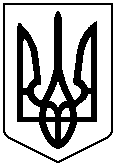 